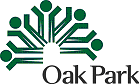 Meeting AgendaEnvironment & Energy Commission – November 7, 2023, 7:00 p.m.Village Hall, Room 201 Council ChambersCall to OrderRoll CallAgenda ApprovalApproval of Past Meeting Minutes Public CommentPublic statements of up to three minutes will be read into the record at the meeting. Individuals should email statements to sustainability@oak-park.us to be received no later than 30 minutes prior to the start of the meeting. If email is not an option, you can drop comments off in the Oak Park Payment Drop Box across from the entrance to Village Hall, 123 Madison St., to be received no later than the day prior to the meeting.Parkway Planting Ordinance UpdateVillage staff will present an update to the draft parkway planting ordinance. Racial Equity Assessment The EEC will view a short video and complete a survey for the Village’s racial equity assessment. 2024 EEC Work Planning The EEC will draft their work plan for 2024.  AdjournIf you require assistance to participate in any Village program or activity, contact the ADA Coordinator at 708.358.5430 or email ADACoordinator@oak-park.us at least 48 hours before the scheduled activity.